入札（見積）書令和〇年　×月　△日　横浜市契約事務受任者                  　　　　　　　　 所在地　横浜市中区本町６－５０－１０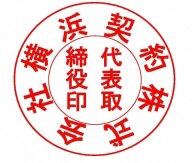                       　　　　　　 商号又は名称　横浜契約株式会社                      　　　　　　 代表者職氏名　代表取締役  契約　太郎 　　 　　 　次の金額で、関係書類を熟覧のうえ、横浜市契約規則を遵守し入札（見積）いたします。入札（見積）書には、消費税法第９条第１項規定の免税事業者であるか課税事業者であるかを問わず、見積もった契約希望価格の110分の100に相当する金額を記載すること。これによらない方法での入札（見積り）を指示された場合は、それに従うこと。契約番号	　１２３４５６７８９０　　件　　名	　〇〇〇〇〇〇〇〇〇〇〇〇〇　　　　　　　　　　　　　　　※押印を省略する場合のみ「本件責任者及び担当者」の氏名及び連絡先を記載すること。（注意）１　入札の場合、押印を省略し、「本件責任者及び担当者」の氏名及び連絡先の記載がない又は不備がある場合は、無効とする。２　入札の場合、「本件責任者及び担当者」は必ず両方記載すること。両方記載がない場合は、無効とする。ただし、同一の人物である場合は「同上」でも可とする。３　入札の場合、「本件責任者及び担当者」の在籍確認ができなかった場合は、無効とする。４　「横浜市契約事務受任者」は、水道事業管理者の権限に属する契約にあっては「横浜市水道事業管理者」と、交通事業管理者の権限に属する契約にあっては「横浜市交通事業管理者」と読み替えるものとする。５　「横浜市契約規則」は、水道事業管理者の権限に属する契約にあっては「横浜市水道局契約規程（平成20年３月水道局規程第７号）第２条の規定により読み替えて準用する横浜市契約規則」と、交通事業管理者の権限に属する契約にあっては「横浜市交通局契約規程（平成20年３月交通局規程第11号）第２条の規定により読み替えて準用する横浜市契約規則」と読み替えるものとする。６　契約番号は、ある場合に記入すること。ない場合には空欄でも可とする。--------------------------------------------------------------------------------------入札（見積）書令和３年　　月　　日　横浜市契約事務受任者                  　　　　　　　　 所在地　                      　　　　　　 商号又は名称　代表者職氏名　　　　　　　　　　　　　　　　㊞※　次の金額で、関係書類を熟覧のうえ、横浜市契約規則を遵守し入札（見積）いたします。入札（見積）書には、消費税法第９条第１項規定の免税事業者であるか課税事業者であるかを問わず、見積もった契約希望価格の110分の100に相当する金額を記載すること。これによらない方法での入札（見積り）を指示された場合は、それに従うこと。契約番号	　　　　　　　　　　　　　件　　名【港北区】第49回衆議院議員総選挙にかかる選挙公報配布委託　　　　　　　　　　　　　　　　　　　　　　　　　　　　　※押印を省略する場合のみ「本件責任者及び担当者」の氏名及び連絡先を記載すること。（注意）１　入札の場合、押印を省略し、「本件責任者及び担当者」の氏名及び連絡先の記載がない又は不備がある場合は、無効とする。２　入札の場合、「本件責任者及び担当者」は必ず両方記載すること。両方記載がない場合は、無効とする。ただし、同一の人物である場合は「同上」でも可とする。３　入札の場合、「本件責任者及び担当者」の在籍確認ができなかった場合は、無効とする。４　「横浜市契約事務受任者」は、水道事業管理者の権限に属する契約にあっては「横浜市水道事業管理者」と、交通事業管理者の権限に属する契約にあっては「横浜市交通事業管理者」と読み替えるものとする。５　「横浜市契約規則」は、水道事業管理者の権限に属する契約にあっては「横浜市水道局契約規程（平成20年３月水道局規程第７号）第２条の規定により読み替えて準用する横浜市契約規則」と、交通事業管理者の権限に属する契約にあっては「横浜市交通局契約規程（平成20年３月交通局規程第11号）第２条の規定により読み替えて準用する横浜市契約規則」と読み替えるものとする。６　契約番号は、ある場合に記入すること。ない場合には空欄でも可とする。--------------------------------------------------------------------------------------金　　額億千￥百１十２万３千４百５十６円７本件責任者  部　署　名　（任意）本件責任者△△営業部ざいせいはなこ本件責任者連　　　絡　　　先財政花子本件責任者045-1234-5678財政花子担当者  部　署　名　（任意）担当者同上よこはまいちろう担当者連　　　絡　　　先横浜一郎担当者045-9999-9999横浜一郎横浜市使用欄横浜市担当者名横浜市使用欄本件責任者又は担当者在籍確認日時　　年　　月　　日　　　　時　　分横浜市使用欄確認方法（随意契約のため、在籍確認不要）通知書・申請書類・本人確認書類（　　　　　　　　　）電話・その他（　　　　　　　　　　　　　　　　　）横浜市使用欄本件責任者又は担当者の在籍確認した相手方の氏名金　　額億千百十万千百十円本件責任者  部　署　名　（任意）本件責任者本件責任者連　　　絡　　　先本件責任者担当者  部　署　名　（任意）担当者担当者連　　　絡　　　先担当者横浜市使用欄横浜市担当者名横浜市使用欄本件責任者又は担当者在籍確認日時　　年　　月　　日　　　　時　　分横浜市使用欄確認方法（随意契約のため、在籍確認不要）通知書・申請書類・本人確認書類（　　　　　　　　　）電話・その他（　　　　　　　　　　　　　　　　　）横浜市使用欄本件責任者又は担当者の在籍確認した相手方の氏名